ЧЕРКАСЬКА ОБЛАСНА РАДАР І Ш Е Н Н Я29.10.2019                                                                                           № 33-2/VIIПро обрання головиЧеркаської обласної радиВідповідно до статті 55 Закону України "Про місцеве самоврядування
в Україні", статей 14, 15 Закону України "Про службу в органах місцевого самоврядування", обласна рада в и р і ш и л а:1. Обрати головою Черкаської обласної ради депутата ПІДГОРНОГО Анатолія Вікторовича.2. Присвоїти Підгорному А.В., посада якого відноситься до першої категорії класифікації посад в органах місцевого самоврядування, 1 ранг посадової особи місцевого самоврядування.Перший заступник голови						В. ТАРАСЕНКО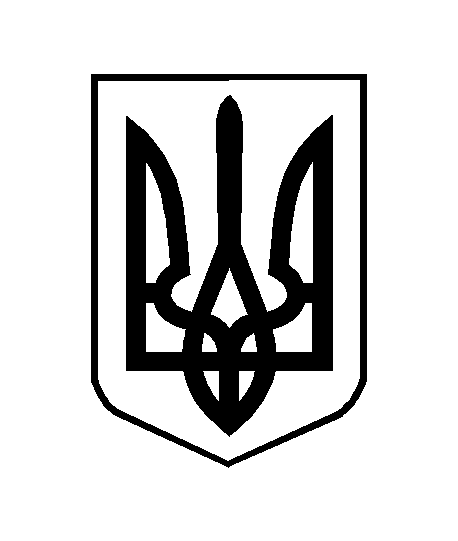 